Dear Sir or MadamCapping early exit charges for members of occupational pension schemesThe consultation paper “Capping early exit charges for members of occupational pension schemes – Ensuring a fair and consistent approach across all defined contribution pensions” published recently by the Department for Work and Pensions is available at: https://www.gov.uk/government/consultations/capping-early-exit-charges-for-members-of-occupational-pension-schemes  The proposed changes aim to give people in occupational pension schemes access to pension freedoms without the prospect of high penalty charges and to ensure greater consistency across the pensions landscape.The consultation is complemented by work being undertaken by the Financial Conduct Authority (FCA) on the level of the cap for personal pension schemes.  The FCA has published its own consultation on the proposed level of exit charge cap for contract-based personal pensions, available at: http://www.fca.org.uk/your-fca/documents/consultation-paper/cp16-15  The intention is that any cap should apply across both occupational and personal pension schemes.The DWP paper follows HMT’s consultation on pension transfers and early exit charges (July 2015) and the government’s response (February 2016) and considers what action is required to ensure equality of treatment for occupational pension schemes and to identify any government action required in this area.I would draw your attention to Annex B, page 23 of the paper which sets out how the law relating to Freedom of Information may apply to any comments made on the consultation paper.If you wish to make any comments, please send by 16 August 2016 to:Helen WilsonDepartment for CommunitiesSocial Security Policy and Legislation DivisionLevel 1James House2-4 Cromac AvenueGasworks Business ParkOrmeau RoadBELFASTBT7 2JATelephone:  028 9081 9122		Text Phone:  028 9081 9140You can also respond using the following e-mail address:helen.wilson@communities-ni.gsi.gov.ukYours faithfully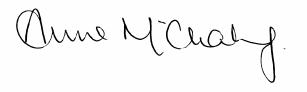 ANNE McCLEARYDirector of Social Security Policy and LegislationSocial Security Policy andLegislation Division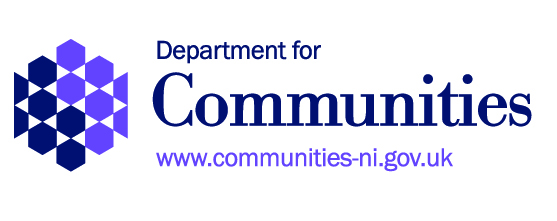 ConsulteeLevel 1James House2-4 Cromac AvenueGasworks Business ParkOrmeau RoadBELFASTBT7 2JATel:  028 9081 9984Text Phone:  028 9081 9140Email:  anne.mccleary@communities-ni.gsi.gov.uk Your reference:  Our reference:  CO1-16-4377Date:  3 June 2016